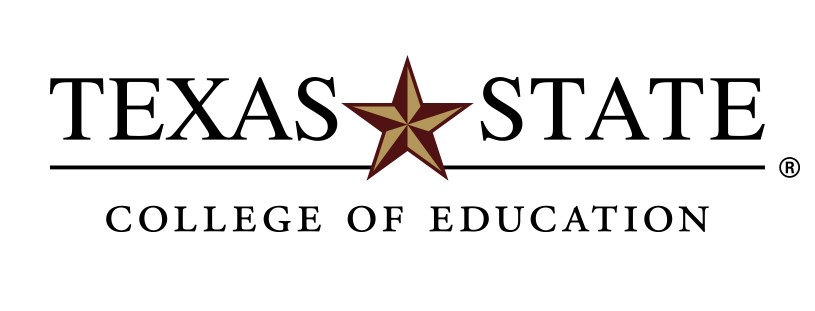 Name, Ed.D./Ph.D.Rank/ProgramDepartment of  Email: @txstate.edu | Office Phone: 512-245-Educational BackgroundRelevant Work ExperienceScholarly WorkPeer Reviewed Publications (selected) <add relevant to proposed project>Other Works (selected)Professional Presentations (selected)Grants and Contracts (selected)ServiceDegreeYearUniversityMajorPositionOrganizationDates